Board of Trustees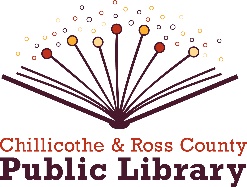 Regular MeetingWednesday, April 13, 20224:30 p.m. – Call to OrderPublic CommentCONSENT AGENDA REPORTS [ACTION]:The consent agenda was presented via email prior to the meeting. Items may be removed from the consent agenda on the request of any one member. Items not removed may be adopted by general consent with one motion without debate. Removed items may be taken up either immediately after the consent agenda or placed later on the agenda at the discretion of the president.Approve minutes of March Regular meetingFiscal Officer’s report      i. Approve financial reports      ii. Approval of bills      iii. Accept donations       C) Director’s report      i. Activities      ii. Statistics      iii. Announcements and correspondenceNEW BUSINESS:Staffing [ACTION]:Accept Arissa Adam’s resignation, Main library, effective March 25Accept Sid Cory’s resignation, Mt. Logan library, effective March 29Accept Marita Perry’s retirement, South Salem library, effective July 1Hire Shannon Barton, South Salem library, effective March 22Hire Eric Mills, Facilities Assistant, effective March 28Hire Romaine Pollchik, Mt. Logan clerk, effective April 4Accept $1500 from the State Library for an LSTA grant supporting Bookwork [ACTION]Update Public Service Policies [discussion]